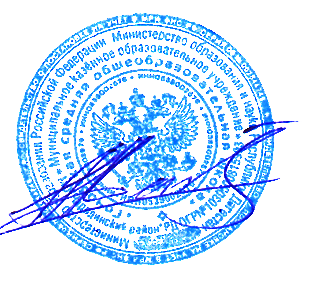 Горячие питание 1-4 классов Гочобской средней школы                                 Утверждаю________  _      Ахматилов А.АМеню-требование на выдачу продуктов питания на «10» ноябрь 2023 г.Количество довольствующих 23 чел.                         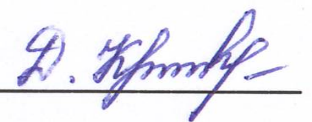 Меню составил   _________________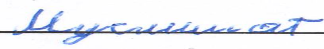 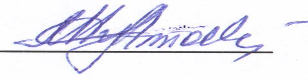 Продукты выдал______________   Асхабалиев М.А                 Продукты принял _______________    Шамсудинова М.Ш	Наименование 	и кол-во	продуктов МЕНЮ	питанияГречкаМасло сливочМасло раститГорохФасольКукурузаКон- ты «Эли»Кон – ты «Детск.сув»Сок «Харахи»Гречка с маслом0,560,150,4Сок  «Харахи»130Салат0,4Кон – ты «Детск. сувенир»Кон- ты «Эли»0,65Итого на 1 чел 88 р 73к                   0,560,150,80,65130Итого к выдаче         кг1,30,3500,21111,5231бЦена в                руб/кг10070016070707048018270На сумму                руб13024552707070720414270